Für die Woche vom 18.09.2023 – 22.09.2023MontagDienstagMittwochDonnerstagAlaska Seelachsnuggets,Country Kartoffeln,Salat vom BuffetBunter Kräuterquark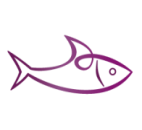 Geflügelbratwurst mit Soße,Eierspätzle,Erbsen und KarottengemüseoderSalat vom Buffet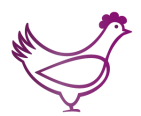 Tomatensuppe mit Reis und Rind,Mehrkornbrötchen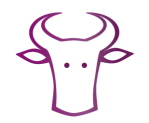 Geflügelfrikadellemit Soße,bunter Gemüse-Naturreis